Социальная кампания «Без вас не получится»   Масштабная социальная кампания «Без вас не получится», посвященная детской дорожной безопасности, проходит по всей стране. 

 Госавтоинспекция МВД России и Российский союз автостраховщиков совместно с Экспертным центром «Движение без опасности» разработали серию телевизионных видеороликов и обучающий фильм с участием реальных людей пяти разных профессий. Настоящие герои призывают задуматься о роли водителя и влиянии его решений на безопасность в отношении себя и своих детей в автомобиле.  Ссылки на видеоматериалы "БЕЗ ВАС НЕ ПОЛУЧИТСЯ" для использования в работе: https://vk.com/video-13144813_456239303  https://yadi.sk/d/iE9XDIST1MQogw https://cloud.mail.ru/public/7fqt/hNuhBK4Nv 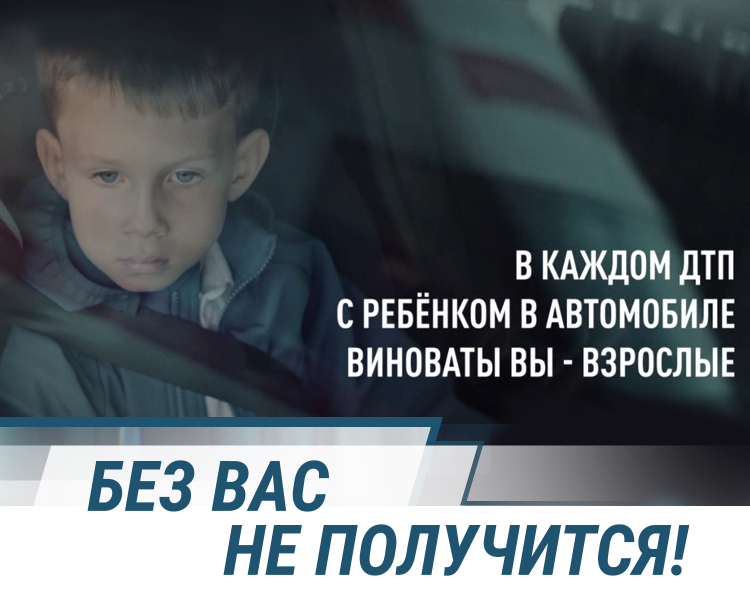 